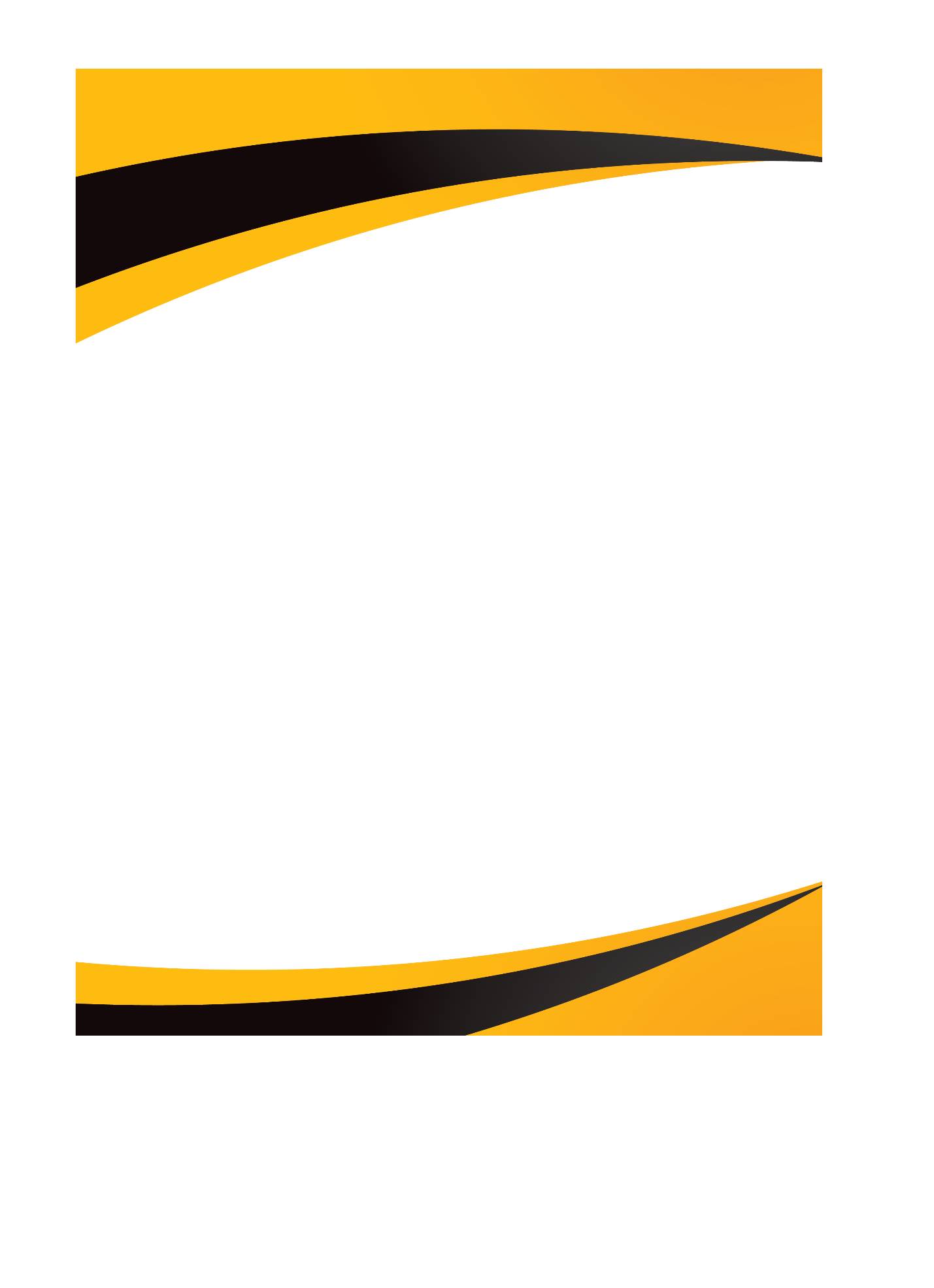 Identify Security Gaps – Close the Deal    Call Script 	Hi <prospect’s name>, this is <insert name here> with <insert company name here>. I have finished conducting your Security Risk Assessment and I see that you have [insert number] high risks and [insert number] medium risks that were detected. Can we meet [date & time] to share the full report with you and discuss how we can lower these risks? Identify Security Gaps – Close the DealInitial Email Subject Line: Your Security Risk Assessment is CompleteHi [First Name],I have finished conducting your Security Risk Assessment. In reviewing the risk levels to your organization, I see that you have [insert number] high risks and [insert number] medium risks that were detected on your assessment. I would like to schedule a meeting to come in and show you the complete report and explain what you can do to lower these risks. 60% of small businesses go out of business within 6 months of suffering a cyberattack. I would be happy to show you how to prevent this from happening to your organization. Can we meet [insert date/time]? Thank you, [Email signature]